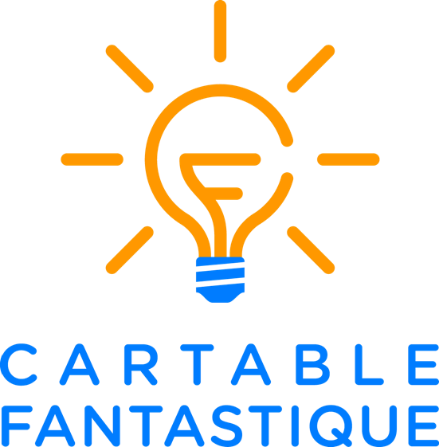 CYCLE 2 – CALCUL – CE2Poser une divisionLe cahier d’exercices pour la classe Les Fantastiques Exercices de Mathématiques              www.cartablefantastique.fr  1   Pose les opérations sans les calculer.    45 ÷ 518 ÷ 328 ÷ 410 ÷ 2  2   Calcule.   3   Pose et calcule les divisions. 40 ÷ 518 ÷ 328 ÷ 4 30 ÷ 649 ÷ 772 ÷ 9  4   Calcule et complète l’opération en ligne. 37 ÷ 5 = ……………  c’est ( 5 x …… ) et il reste ……45 ÷ 6 = ……………  c’est ( 6 x …… ) et il reste ……26 ÷ 4 = ……………  c’est ( 4 x …… ) et il reste ……52 ÷ 8 = ……………  c’est ( 8 x …… ) et il reste ……  5   Pose les divisions et complète l’opération en ligne.  49 ÷ 5  c’est ( 5 x …… ) et il reste ……27 ÷ 5  c’est ( 5 x …… ) et il reste ……15 ÷ 2  c’est ( 2 x …… ) et il reste ……34 ÷ 4  c’est ( 4 x …… ) et il reste ……  6   Calcule les divisions.   7   Pose les divisions et calcule.  30 ÷ 248 ÷ 368 ÷ 485 ÷ 5  8   Calcule (tu peux poser la division ou compter dans ta tête).45 ÷ 5 =  ……36 ÷ 2 =  ……63 ÷ 3 =  ……81 ÷ 9 =  ……78 ÷ 6 =  ……36 ÷ 4 =  ……  9   Calcule les divisions.   10   Pose les divisions et calcule.  47 ÷ 2 = …….  et il reste ……99 ÷ 7 = …….  et il reste ……98 ÷ 5 = …….  et il reste ……76 ÷ 3 = …….  et il reste ……  11   Résous les problèmes en posant une division.  Tom a parcouru 56 kilomètres en 7 jours. Combien de kilomètres a-t-il parcouru chaque jour ? ………………………………………………………………………………………………..…………………………………………………………………………………………………Les abreuvoirs pour les chevaux peuvent contenir 3 litres d’eau.  Combien d’abreuvoirs je peux remplir avec 50 litres ? Et combien de litres d’eau me restera-t-il ?  ………………………………………………………………………………………………..…………………………………………………………………………………………………La couturière coupe un tissu de 84 cm en bandelettes de 4 cm. Combien de bandelettes peut-elle faire ? ………………………………………………………………………………………………..…………………………………………………………………………………………………162244355153375-456-264-528-423--564--555--786--754-- 532--877--925--